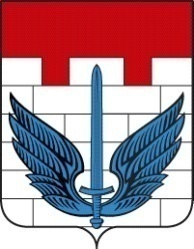 СОБРАНИЕ ДЕПУТАТОВ ЛОКОМОТИВНОГО ГОРОДСКОГО ОКРУГА ЧЕЛЯБИНСКОЙ ОБЛАСТИРЕШЕНИЕ27 января  2021 год № ___6___ -р п.ЛокомотивныйО внесении изменений в Положение «Об оплате труда выборных должностных лиц, осуществляющих свои полномочия на постоянной основе в органах местного самоуправления Локомотивного городского округа»	В соответствии с Федеральным законом от 02.03.2007 года № 25-ФЗ «О муниципальной службе в Российской Федерации», Законом Челябинской области от 30.05.2007 года № 144-ЗО «О регулировании муниципальной службы в Челябинской области», Собрание депутатов Локомотивного городского округа  РЕШАЕТ:	1. Внести изменения в Положение «Об оплате труда выборных должностных лиц, осуществляющих свои полномочия на постоянной основе в органах местного самоуправления Локомотивного городского округа», утвержденное решением Собрания депутатов Локомотивного городского округа от 26 октября 2020 года № 13–р (далее по тексту – Положение):	приложение к Положению утвердить в новой редакции с учетом увеличения должностных окладов выборных должностных лиц на 3 (три) процента с 01.01.2021 года (прилагается). 	2. Настоящее решение вступает в силу с момента его подписания и распространяется на правоотношения, возникшие с 01.01.2021 года.	3. Настоящее решение подлежит официальному опубликованию в газете «Луч Локомотивного». 	Председатель Собрания депутатовЛокомотивного городского округа                                      Э.А. АнаньевГлава Локомотивного городского округа		              		А.М.МордвиновПриложение                                                                   к  «Положению об оплате труда  выборных должностных лиц, осуществляющих свои полномочия на постоянной основе в органах местного самоуправленияЛокомотивного городского округа»Размер денежного вознаграждения выборных должностных лиц	Оплата труда выборных должностных лиц осуществляется в виде денежного вознаграждения  и ежемесячных дополнительных выплат.	Денежное вознаграждение рассчитывается, исходя из должностного оклада, указанного в скобках.Наименование должностиРазмер денежного вознаграждения, в рубляхс 01.09.2019 годаРазмер денежного вознаграждения, в рубляхс 01.10.2020 годаРазмерденежного вознаграждения,в рубляхс 01.01.2021 годас увеличением на 3%Глава городского округа81436(16079)81436(16079)83879(16562)Председатель Собрания депутатов-54551(13928)56188(14346)